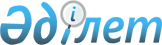 О внесении изменений и дополнений в Закон Республики Казахстан "О государственном аудите и финансовом контроле"Закон Республики Казахстан от 11 января 2018 года № 135-VІ ЗРК.Статья 1. Внести в Закон Республики Казахстан от 12 ноября 2015 года "О государственном аудите и финансовом контроле" (Ведомости Парламента Республики Казахстан, 2015 г., № 21-II, cт.129) следующие изменения и дополнения:
      1) в статье 1:
      в подпункте 1) слова "субъектов квазигосударственного сектора" заменить словами "объектов государственного аудита";
      в подпункте 2) слова "на объектах" заменить словами "в ходе";
      в подпункте 6) слова "и субъектов квазигосударственного сектора" заменить словами ", объектов государственного аудита";
      подпункт 8) изложить в следующей редакции:
      "8) государственный аудитор – государственный служащий, осуществляющий государственный аудит и (или) финансовый контроль, имеющий сертификат государственного аудитора;";
      дополнить подпунктом 8-1) следующего содержания:
      "8-1) ассистент государственного аудитора – государственный служащий, обладающий профессиональными знаниями в области бухгалтерского учета и аудита, имеющий право участвовать в государственном аудите;";
      2) в подпункте 2) пункта 2 статьи 3:
      слова "государственных органов" заменить словами "объектов государственного аудита";
      дополнить словами "и субъектов квазигосударственного сектора";
      3) подпункт 4) пункта 2 статьи 5 после слов "предъявление иска в суд" дополнить словами "в соответствии с законодательством Республики Казахстан, в том числе";
      4) в статье 10:
      пункт 1 дополнить подпунктом 6) следующего содержания:
      "6) службы внутреннего аудита подведомственных территориальных органов Министерства внутренних дел Республики Казахстан, создаваемые по усмотрению первого руководителя в рамках штатной численности.";
      дополнить пунктом 1-1 следующего содержания:
      "1-1. Службы внутреннего аудита не создаются в Администрации Президента Республики Казахстан, Канцелярии Премьер-Министра Республики Казахстан, Счетном комитете.";
      5) статью 11 исключить;
      6) подпункт 13) пункта 4 статьи 12 исключить;
      7) в статье 14:
      подпункт 1) изложить в следующей редакции:
      "1) проводит ежегодный аудит финансовой отчетности администраторов бюджетных программ, в том числе консолидированной финансовой отчетности, и государственных учреждений, за исключением Национального Банка Республики Казахстан, на основе системы управления рисками;";
      абзацы второй и третий подпункта 2) изложить в следующей редакции:
      "расходов, связанных с корректировкой технико-экономического обоснования, финансово-экономического обоснования и сметной стоимости бюджетных инвестиций;
      использования средств республиканского и местных бюджетов, кредитов, связанных грантов, государственных и гарантированных государством займов, а также займов, привлекаемых под поручительство государства, в том числе соблюдения условий получения займов субъектами квазигосударственного сектора, привлекаемых под поручительство и гарантии государства, активов государства и субъектов квазигосударственного сектора по поручениям Президента Республики Казахстан, Правительства Республики Казахстан, депутатским запросам, а также по результатам мониторинга данных информационных систем центрального уполномоченного органа по исполнению бюджета;";
      подпункт 7) исключить;
      подпункт 8) изложить в следующей редакции:
      "8) разрабатывает и утверждает по согласованию со Счетным комитетом правила проведения внутреннего государственного аудита и финансового контроля;";
      дополнить подпунктами 10-1) и 11-1) следующего содержания:
      "10-1) принимает правовые акты по согласованию со Счетным комитетом для координации работы уполномоченных органов по внутреннему государственному аудиту и финансовому контролю, в том числе по взаимодействию с другими государственными органами или организациями;";
      "11-1) разрабатывает и утверждает правила электронного внутреннего государственного аудита;";
      8) в статье 15:
      подпункты 2) и 3) изложить в следующей редакции:
      "2) проводит аудит эффективности:
      в государственном органе, его ведомствах, территориальных подразделениях, подведомственных организациях по всем направлениям их деятельности – для служб внутреннего аудита центральных государственных органов, за исключением службы внутреннего аудита Национального Банка Республики Казахстан;
      в исполнительных органах, финансируемых из местных бюджетов и находящихся на территории административной подчиненности соответствующей области, города республиканского значения, столицы, их подразделениях, подведомственных организациях по всем направлениям их деятельности – для служб внутреннего аудита местных исполнительных органов областей, городов республиканского значения, столицы;
      3) осуществляет оценку функционирования системы внутреннего контроля и управления на основе системы управления рисками внутренних процессов (бизнес-процессов):
      в государственном органе, его ведомствах, территориальных подразделениях, подведомственных организациях – для служб внутреннего аудита центральных государственных органов, за исключением службы внутреннего аудита Национального Банка Республики Казахстан;
      в исполнительных органах, финансируемых из местных бюджетов и находящихся на территории административной подчиненности соответствующей области, города республиканского значения, столицы, их подразделениях, подведомственных организациях – для служб внутреннего аудита местных исполнительных органов областей, городов республиканского значения, столицы;";
      дополнить подпунктом 4-1) следующего содержания:
      "4-1) проводит проверку сохранности республиканских и коммунальных активов и имущества;";
      подпункт 5) изложить в следующей редакции:
      "5) проводит аудит соответствия:
      в государственном органе, его ведомствах, территориальных подразделениях, подведомственных организациях – для служб внутреннего аудита центральных государственных органов, за исключением службы внутреннего аудита Национального Банка Республики Казахстан;
      в исполнительных органах, финансируемых из местных бюджетов и находящихся на территории административной подчиненности соответствующей области, города республиканского значения, столицы, их подразделениях, подведомственных организациях – для служб внутреннего аудита местных исполнительных органов областей, городов республиканского значения, столицы;";
      дополнить частью второй следующего содержания:
      "Службами внутреннего аудита проводится внеплановый государственный аудит по поручению первого руководителя центрального государственного органа, акима области, города республиканского значения, столицы, если соответствующие объекты не включены в перечень объектов государственного аудита Счетного комитета, ревизионных комиссий и уполномоченного органа по внутреннему государственному аудиту.";
      9) часть первую статьи 16 изложить в следующей редакции:
      "В целях совершенствования деятельности государственного органа в рамках внутреннего государственного аудита создается консультативно-совещательный орган – Совет по государственному аудиту и рискам, возглавляемый первым руководителем государственного органа, акимом области, города республиканского значения, столицы.";
      10) подпункт 2) пункта 1 статьи 17 изложить в следующей редакции:
      "2) планирования отдельного государственного аудита и его проведения. При планировании отдельного государственного аудита учитываются результаты текущего контроля, проводимого в соответствии со статьей 97 Бюджетного кодекса Республики Казахстан;";
      11) в статье 18:
      пункт 2 дополнить частью второй следующего содержания: 
      "В службах внутреннего аудита перечень объектов государственного аудита на соответствующий год утверждается:
      руководителем государственного органа, в котором создана служба внутреннего аудита, – в центральных государственных органах, за исключением службы внутреннего аудита Национального Банка Республики Казахстан;
      акимом области, города республиканского значения, столицы – в местных исполнительных органах областей, городов республиканского значения, столицы.";
      в пункте 5:
      подпункт 2) изложить в следующей редакции:
      "2) по вопросам, связанным с корректировкой технико-экономического обоснования, финансово-экономического обоснования и сметной стоимости бюджетных инвестиций;";
      в подпункте 3) слова "в части проверок по выявленным фактам нарушений" исключить;
      12) статью 22 дополнить частью второй следующего содержания:
      "Ассистент государственного аудитора не подписывает документы по результатам государственного аудита (аудиторский отчет).";
      13) статью 27 дополнить пунктом 4 следующего содержания:
      "4. Центральный уполномоченный орган по исполнению бюджета направляет в Счетный комитет информацию о принятых мерах по исполнению рекомендаций, отраженных в заключении по оценке проекта республиканского бюджета, в течение трех месяцев после утверждения закона о республиканском бюджете на соответствующий финансовый год.";
      14) пункт 1 статьи 31 изложить в следующей редакции:
      "1. В случае выявления нарушений по результатам камерального контроля уполномоченным органом по внутреннему государственному аудиту оформляется и направляется объектам государственного аудита уведомление об устранении нарушений, выявленных по результатам камерального контроля, с приложением описания выявленных нарушений по форме, установленной правилами проведения камерального контроля, в срок не позднее пяти рабочих дней со дня выявления нарушений.";
      15) в статье 32:
      пункт 1 дополнить частью третьей следующего содержания:
      "Мера реагирования, предусмотренная настоящим пунктом, не применяется в случаях, когда нарушения невозможно устранить.";
      пункт 2 дополнить подпунктом 4) следующего содержания:
      "4) оплаты банковских услуг по операциям, предусмотренным подпунктами 1) и 2) настоящего пункта.";
      16) дополнить статьей 36-1 следующего содержания:
      "Статья 36-1. Права и обязанности ассистента государственного аудитора
      1. Ассистент государственного аудитора имеет право:
      1) участвовать в проведении государственного аудита;
      2) получать беспрепятственный доступ на территорию и в помещения объекта государственного аудита с учетом соблюдения режима секретности, служебной, коммерческой или иной охраняемой законом тайны при предъявлении служебного удостоверения и акта о назначении проверки органа государственного аудита и финансового контроля, за исключением службы внутреннего аудита;
      3) проводить инвентаризацию товарно-материальных запасов и иных активов в соответствующем объекте государственного аудита с соблюдением требований подпункта 2) настоящего пункта;
      4) составлять и подписывать документы в ходе аудита, за исключением документов, предусмотренных статьей 22 настоящего Закона;
      5) осуществлять иные права, предусмотренные законами Республики Казахстан.
      2. Ассистент государственного аудитора обязан:
      1) соблюдать законодательство Республики Казахстан, права и законные интересы объектов государственного аудита;
      2) не препятствовать установленному режиму работы объекта государственного аудита;
      3) своевременно и в полной мере исполнять предоставленные в соответствии с законодательством Республики Казахстан полномочия по предупреждению, выявлению и пресечению нарушений;
      4) соблюдать стандарты государственного аудита и финансового контроля;
      5) соблюдать требования служебной этики;
      6) не препятствовать руководителю (должностным лицам) объекта государственного аудита присутствовать при проведении государственного аудита и финансового контроля, давать разъяснения по вопросам, относящимся к предмету государственного аудита и финансового контроля;
      7) обеспечивать сохранность документов и сведений, полученных в результате государственного аудита и финансового контроля, в том числе не разглашать сведения, относящиеся к государственным секретам, служебной, коммерческой и иной охраняемой законом тайне;
      8) сообщать об условиях, способствующих конфликту интересов;
      9) основывать соответствующие документы, принимаемые по результатам государственного аудита, исключительно на информации и фактических данных, полученных и собранных в ходе государственного аудита;
      10) нести иные обязанности, предусмотренные законами Республики Казахстан.
      3. Ассистент государственного аудитора несет персональную ответственность за документы, составленные и подписанные им в ходе аудита.";
      17) в статье 39:
      пункт 2 изложить в следующей редакции:
      "2. Сертификация проводится Национальной комиссией по сертификации лиц, претендующих на присвоение квалификации государственного аудитора (далее – Национальная комиссия), в состав которой входят: один представитель от Администрации Президента Республики Казахстан, один представитель от Правительства Республики Казахстан, пять представителей от Счетного комитета, пять представителей от уполномоченного органа по внутреннему государственному аудиту, депутаты Парламента Республики Казахстан (по согласованию).
      Рабочим органом Национальной комиссии является Счетный комитет, который утверждает персональный состав комиссии в количестве не менее четырнадцати человек на основании представленных предложений.";
      дополнить пунктом 8 следующего содержания:
      "8. Национальная комиссия осуществляет отзыв сертификата государственного аудитора по следующим основаниям:
      1) по представлению уполномоченного органа внешнего государственного аудита и финансового контроля за несоблюдение требований профессиональной этики;
      2) по представлению уполномоченного органа по внутреннему государственному аудиту за несоблюдение требований профессиональной этики;
      3) по представлению соответствующего органа государственного аудита в отношении государственного аудитора, выдавшего недостоверный аудиторский отчет, в котором имеет место неотражение фактов финансовых нарушений, и аудиторский отчет которого не подтвержден контролем качества материалов государственного аудита;
      4) за неоднократное нарушение стандартов государственного аудита и финансового контроля, из-за которых материалы государственного аудитора не получили признание (более трех раз в год) в ходе контроля, проведенного Счетным комитетом в соответствии с пунктом 2 статьи 19 настоящего Закона.
      К государственным аудиторам, впервые допустившим нарушения, предусмотренные подпунктами 1), 2) и 3) настоящего пункта, выносится предупреждение.";
      18) главу 5 дополнить статьей 39-1 следующего содержания:
      "Статья 39-1. Квалификационные требования к должностям государственных аудиторов
      1. Квалификационные требования к должностям государственных аудиторов, являющихся административными государственными служащими корпуса "Б", утверждаются должностным лицом (органом), имеющим право назначения на государственные должности, по согласованию с уполномоченным органом по делам государственной службы и его территориальными подразделениями на основе типовых квалификационных требований к административным государственным должностям, утверждаемых уполномоченным органом по делам государственной службы.
      2. Кандидаты на должности государственных аудиторов, относящихся к административным государственным должностям корпуса "А", должны соответствовать специальным квалификационным требованиям, утверждаемым Президентом Республики Казахстан.";
      19) пункт 1 статьи 45 после слов "консолидированной финансовой отчетности" дополнить словами "об исполнении республиканского бюджета";
      20) пункт 1 статьи 57 изложить в следующей редакции:
      "1. Служба внутреннего аудита оказывает консультационную помощь в работе по организации системы внутреннего контроля в государственном органе, его ведомствах, территориальных подразделениях, подведомственных организациях и (или) в местных исполнительных органах, находящихся на территории административной подчиненности соответствующей области, города республиканского значения, столицы, их подразделениях, подведомственных организациях, финансируемых и (или) получающих средства из соответствующего бюджета.";
      21) статью 58 дополнить частями второй и третьей следующего содержания:
      "Руководитель службы внутреннего аудита центрального государственного органа, местного исполнительного органа области, города республиканского значения, столицы по вопросам соблюдения стандартов государственного аудита и финансового контроля, а также правил проведения внутреннего государственного аудита и финансового контроля имеет право подписи при направлении писем в уполномоченный орган по внутреннему государственному аудиту.
      Право подписи оформляется соответствующим приказом первого руководителя (акима).";
      22) статью 60 изложить в следующей редакции:
      "Статья 60. Порядок обжалования правовых актов, действий (бездействия) органов государственного аудита и финансового контроля и (или) их должностных лиц
      1. Действия (бездействие) органов государственного аудита и финансового контроля и (или) их должностных лиц могут быть обжалованы в порядке, установленном законодательством Республики Казахстан, с учетом требований, предусмотренных пунктом 3 настоящей статьи.
      2. Обжалование правовых актов органов государственного аудита и финансового контроля, связанных с выявленными фактами нецелевого и (или) необоснованного использования бюджетных средств, не приостанавливает их исполнение.
      3. Апелляционное урегулирование споров, возникающих при обжаловании документов, принимаемых по результатам государственного аудита, и уведомлений об устранении нарушений, выявленных по результатам камерального контроля уполномоченного органа по внутреннему государственному аудиту, осуществляется в порядке и сроки, предусмотренные настоящим Законом.
      Апелляционное урегулирование споров в случаях, указанных в части первой настоящего пункта, является обязательным.";
      23) дополнить статьями 60-1, 60-2, 60-3, 60-4, 60-5 и 60-6 следующего содержания:
      "Статья 60-1. Порядок и сроки апелляционного урегулирования споров, возникающих при обжаловании документов, принимаемых по результатам государственного аудита, и уведомлений об устранении нарушений, выявленных по результатам камерального контроля уполномоченного органа по внутреннему государственному аудиту
      1. В случае нарушения прав и законных интересов объект государственного аудита вправе обжаловать документы, принимаемые по результатам государственного аудита, и уведомления об устранении нарушений, выявленных по результатам камерального контроля уполномоченного органа по внутреннему государственному аудиту (далее – жалоба), в Комиссию по апелляционному урегулированию споров при уполномоченном органе по внутреннему государственному аудиту (далее – Комиссия) в порядке и сроки, установленные настоящей статьей.
      2. Жалоба подается в уполномоченный орган по внутреннему государственному аудиту в следующие сроки в течение:
      1) десяти рабочих дней со дня представления подписанных документов, принимаемых по результатам государственного аудита;
      2) пяти рабочих дней со дня, следующего за днем вручения (получения) уведомления об устранении нарушений, выявленных по результатам камерального контроля.
      3. Датой подачи жалобы в уполномоченный орган по внутреннему государственному аудиту в зависимости от способа подачи является:
      1) в явочном порядке – дата получения жалобы уполномоченным органом по внутреннему государственному аудиту;
      2) по почте – дата отметки о приеме почтовой или иной организации связи.
      Статья 60-2. Форма и содержание жалобы
      1. Жалоба подается в письменной форме.
      2. В жалобе должны быть указаны:
      1) дата подписания жалобы;
      2) наименование уполномоченного органа по внутреннему государственному аудиту, в который подается жалоба;
      3) фамилия, имя и отчество (если оно указано в документах, удостоверяющих личность) либо полное наименование лица, подающего жалобу, его место жительства (место нахождения);
      4) идентификационный номер;
      5) наименование уполномоченного органа по внутреннему государственному аудиту, проводившего государственный аудит;
      6) обстоятельства, на которые объект государственного аудита, подающий жалобу, основывает свои требования, и доказательства, подтверждающие эти обстоятельства; 
      7) перечень прилагаемых документов. 
      3. В жалобе могут быть указаны и иные сведения, имеющие значение для разрешения спора. 
      4. Жалоба подписывается руководителем объекта государственного аудита либо лицом, являющимся его представителем.
      5. К жалобе прилагаются:
      1) документы, подтверждающие обстоятельства, на которых объект государственного аудита основывает свои требования;
      2) иные документы, имеющие отношение к делу.
      Статья 60-3. Отказ в рассмотрении жалобы
      1. Уполномоченный орган по внутреннему государственному аудиту отказывает в рассмотрении жалобы в следующих случаях: 
      1) подачи жалобы с пропуском срока обжалования, установленного пунктом 2 статьи 60-1 настоящего Закона;
      2) несоответствия формы и содержания жалобы требованиям, установленным статьей 60-2 настоящего Закона;
      3) подачи жалобы лицом, не являющимся представителем объекта государственного аудита;
      4) подачи объектом государственного аудита искового заявления в суд по вопросам, изложенным в жалобе.
      2. В случаях, предусмотренных подпунктами 1), 2) и 3) пункта 1 настоящей статьи, уполномоченный орган по внутреннему государственному аудиту в письменной форме извещает объект государственного аудита об отказе в рассмотрении жалобы в течение десяти рабочих дней с даты поступления жалобы.
      Уполномоченный орган по внутреннему государственному аудиту в случае, предусмотренном подпунктом 4) пункта 1 настоящей статьи, в письменной форме извещает объект государственного аудита об отказе в рассмотрении жалобы с указанием причины отказа в течение десяти рабочих дней со дня установления факта обращения объекта государственного аудита в суд.
      3. В случаях, предусмотренных подпунктами 2) и 3) пункта 1 настоящей статьи, отказ уполномоченного органа по внутреннему государственному аудиту в рассмотрении жалобы не исключает права объекта государственного аудита в пределах срока, установленного пунктом 2 статьи 60-1 настоящего Закона, повторно подать жалобу, если им будут устранены допущенные нарушения.
      Статья 60-4. Порядок рассмотрения жалобы, направленной в уполномоченный орган по внутреннему государственному аудиту
      1. Комиссией по жалобе выносится рекомендация в срок не более тридцати рабочих дней с даты регистрации жалобы, за исключением случаев приостановления и (или) продления сроков рассмотрения жалобы. 
      2. Срок рассмотрения жалобы может приостанавливаться и (или) продлеваться в порядке, установленном статьей 60-6 настоящего Закона.
      3. Жалоба рассматривается в пределах обжалуемых объектом государственного аудита вопросов.
      4. Комиссия при рассмотрении жалобы в случае необходимости вправе:
      1) направлять запросы в территориальный орган уполномоченного органа по внутреннему государственному аудиту, проводивший государственный аудит, о предоставлении в письменной форме дополнительной информации либо пояснения по вопросам, изложенным в жалобе;
      2) направлять запросы в государственные органы и юридическим лицам, а также в компетентные органы иностранных государств по вопросам, находящимся в компетенции таких органов и юридических лиц;
      3) рекомендовать руководителю уполномоченного органа по внутреннему государственному аудиту о полном или частичном удовлетворении жалобы;
      4) рекомендовать руководителю уполномоченного органа по внутреннему государственному аудиту об отказе в удовлетворении жалобы с соответствующим обоснованием.
      Статья 60-5. Вынесение решения по результатам рассмотрения жалобы
      1. По окончании рассмотрения жалобы по существу Комиссия выносит рекомендацию в письменной форме и представляет его руководителю уполномоченного органа по внутреннему государственному аудиту.
      2. По итогам рассмотрения жалобы руководителем уполномоченного органа по внутреннему государственному аудиту выносится одно из следующих решений:
      1) о полном или частичном удовлетворении жалобы;
      2) об отказе в удовлетворении жалобы с обоснованием принятия такого решения.
      Решение руководителя уполномоченного органа по внутреннему государственному аудиту, вынесенное на основании и в порядке, установленных настоящим Законом, обязательно для исполнения территориальными органами уполномоченного органа по внутреннему государственному аудиту.
      Статья 60-6. Приостановление и (или) продление срока рассмотрения жалобы
      1. Срок рассмотрения жалобы, установленный пунктом 1 статьи 60-4 настоящего Закона, приостанавливается в случае направления запроса в государственные органы и юридическим лицам, а также в компетентные органы иностранных государств – до момента получения ответа.
      2. О приостановлении срока рассмотрения жалобы уполномоченный орган по внутреннему государственному аудиту в письменной форме извещает объект государственного аудита с указанием причин приостановления.
      3. Срок рассмотрения жалобы, установленный пунктом 1 статьи 60-4 настоящего Закона, продлевается на пятнадцать рабочих дней в случае представления объектом государственного аудита дополнений к жалобе.";
      24) в подпункте 2) пункта 1 статьи 62 цифры "2019" заменить цифрами "2020".Статья 2. Настоящий Закон вводится в действие по истечении десяти календарных дней после дня его первого официального опубликования.
					© 2012. РГП на ПХВ «Институт законодательства и правовой информации Республики Казахстан» Министерства юстиции Республики Казахстан
				
      Президент
Республики Казахстан

Н. НАЗАРБАЕВ
